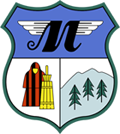 Ankieta – Strategia Rozwoju Gminy Masłów na lata 2022 - 2030Szanowni Mieszkańcy, Wszyscy Zainteresowani rozwojem Gminy Masłów,W związku z rozpoczęciem prac nad aktualizacją Strategii Rozwoju Gminy Masłów, zwracam się 
do Państwa z prośbą o wypełnienie ankiety, która jest ważną częścią konsultacji społecznych. Zamieszczone w niej pytania mają kluczowe znaczenie dla określenia, jakie kierunki powinna przyjąć Gmina Masłów dla rozwoju na najbliższe lata (2022-2030).Państwa opinia i wiedza są niezwykle istotne w procesie formułowania użytecznych i trafnych wniosków z przeprowadzonej na bazie ankiety analizy. Zapewniam, że ankieta jest całkowicie anonimowa, a uzyskane dane będą prezentowane w formie zbiorczej. Wyniki ankietyzacji zostaną zamieszczone w dokumencie końcowym Strategii Rozwoju Gminy Masłów na lata 2022-2030, dostępnym w Urzędzie Gminy Masłów i na stronie internetowej.Szacunkowy czas wypełnienia wynosi nie więcej niż ok. 15-20 minut. Poświęcony przez Państwa czas pozwoli nam na realizację zadań gminy w zgodzie z Państwa oczekiwaniami.Ankietę można również wypełnić w wersji papierowej, którą następnie należy złożyć w jeden 
ze sposobów: •	w Urzędzie Gminy Masłów (urna przy sekretariacie), •	przesłać pocztą na adres Urząd Gminy Masłów, ul. Spokojna 2, 26-001 Masłów, •	skan przesłać pocztą elektroniczną na adres mailowy gmina@maslow.plWypełnione ankiety proszę składać do dnia 06.12.2021 r. Jeszcze raz zapraszam do współpracy.Z poważaniemWójt Gminy MasłówTomasz LatoUwaga: Wypełnianie pól w ramkach nie jest obowiązkowe	  W pytaniach od 2 do 53 w polu ⎕ proszę zaznaczyć tylko jedną odpowiedźAspekty społeczneCo skłoniło Pana/Panią do zamieszkania na terenie Gminy Masłów? Proszę zaznaczyć przynajmniej jedną odpowiedź.⎕ Bliskość do miasta Kielce ⎕ Dostęp do infrastruktury ⎕ Cena nieruchomości ⎕ Dostęp do usług publicznych ⎕ Komunikacja, w tym dojazd do pracy ⎕ Otoczenie⎕ Inny powód, proszę wskazać jakiCzy planuje Pan/Pani zmienić miejsce zamieszkania na dłuższy czas lub na stałe poza teren Gminy Masłów?⎕ Tak  ⎕ Nie ⎕ Nie mam zdania Jeśli Tak, proszę wskazać powód . Czy pracuje Pan/Pani zarobkowo na terenie Gminy Masłów?⎕ Tak  ⎕ Nie ⎕ Nie mam zdania Jeśli Nie, proszę wskazać w jakiej miejscowości lub jak daleko od miejsca zamieszkaniaCzy korzystał/a Pan/Pani z usług lub porad Gminnego Ośrodka Pomocy Społecznej 
w Masłowie?⎕ Na stałe  ⎕ Często ⎕ Rzadko ⎕ Nigdy ⎕ Nie mam zdania Jak ocenia Pan/Pani działalność Gminnego Ośrodka Pomocy Społecznej w Masłowie?⎕ Zdecydowanie dobrze ⎕ Dobrze ⎕ Średnio ⎕ Słabo ⎕ Źle ⎕ Nie mam zdania Czy według Pana/Pani należy wprowadzić zmiany w zakresie działalności/pracy Gminnego Ośrodka Pomocy Społecznej w Masłowie?⎕ Tak  ⎕ Nie ⎕ Nie mam zdania Jeśli Tak, proszę wskazać zakresCzy korzystał/a Pan/Pani ze szkoleń/usług/porad w zakresie podnoszenia kwalifikacji zawodowej na terenie Gminy Masłów?⎕ Tak  ⎕ Nie ⎕ Nie mam zdania Jeśli Tak, proszę wskazać zakresCzy według Pan/Pani placówki oświatowe z terenu Gminy Masłów właściwie przygotowują młodzież do wyboru dalszego etapu kształcenia?⎕ Tak  ⎕ Nie ⎕ Nie mam zdania Jeśli Tak, proszę wskazać zakres. Jeśli Nie, proszę wskazać dlaczegoCzy zna Pan/Pani jednostki z terenu Gminy Masłów wpierające edukację i zatrudnienie?⎕ Tak  ⎕ Nie ⎕ Nie mam zdania Jeśli Tak, proszę wskazać które i w jakim zakresieCzy Pan/Pani zna organizacje pozarządowe lub stowarzyszenia działające na terenie Gminy Masłów?⎕ Tak  ⎕ Nie ⎕ Nie mam zdania Jeśli Tak, proszę podać ich nazwyCzy Pan/Pani korzystał/a w przeszłości lub obecnie z usług organizacji pozarządowych 
lub stowarzyszeń działających na terenie Gminy Masłów?⎕ Tak  ⎕ Nie ⎕ Nie mam zdania Jeśli Tak,  w jakim zakresieJak ocenia Pan/Pani działalność organizacji pozarządowych lub stowarzyszeń działających na terenie Gminy Masłów? ⎕ Zdecydowanie dobrze ⎕ Dobrze ⎕ Średnio ⎕ Słabo ⎕ Źle ⎕ Nie mam zdania Proszę uzasadnić swój wybórAtrakcyjność Inwestycyjna GminyCzy jest Pan/Pani w stanie wskazać miejsca/tereny przeznaczone na rozwój inwestycji 
w Gminie Masłów?⎕ Tak  ⎕ Nie ⎕ Nie mam zdania Jeśli Tak, proszę wskazać, które lokalizacje są/byłyby najkorzystniejsze dla rozwoju Gminy Masłów 
i dlaczego Czy jest Pan/Pani w stanie wskazać, jakie są najlepiej rozwinięte sektory i branże gospodarcze w Gminie Masłów?⎕ Tak  ⎕ Nie ⎕ Nie mam zdania Jeśli Tak, proszę wskazać któreCzy według Pan/Pani Gmina Masłów posiada potencjał dla rozwoju przedsiębiorczości?⎕ Tak  ⎕ Nie ⎕ Nie mam zdania Jeśli Tak, proszę wskazać, w jakim zakresie Kultura i Wizerunek GminyCzy według Pana/Pani Gmina Masłów jest atrakcyjna turystycznie?⎕ Tak  ⎕ Nie ⎕ Nie mam zdania Czy według Pana/Pani oferta turystyczna Gminy Masłów jest bogata?⎕ Tak  ⎕ Nie ⎕ Nie mam zdania Które obiekty/wydarzenia/walory przyrodnicze na terenie Gminy Masłów stanowią największe atrakcje turystyczne? Proszę wymienićJakie działania według Pana/Pani powinny być podejmowane na terenie Gminy Masłów 
w celu zwiększenia atrakcyjności turystycznej regionu?Jak ocenia Pan/Pani działalność ośrodków kultury, organizacji kulturalnych itp. na terenie Gminy Masłów?⎕ Zdecydowanie dobrze ⎕ Dobrze ⎕ Średnio ⎕ Słabo ⎕ Źle ⎕ Nie mam zdania Proszę podać przykładyCzy jest Pan/Pani w stanie wskazać podmioty/znane osobowości z Gminy Masłów, które są rozpoznawalne w regionie/kraju?⎕ Tak  ⎕ Nie ⎕ Nie mam zdania Jeśli Tak, proszę wskazać podmioty/osobyPubliczna Infrastruktura Techniczna i Jakość ŻyciaJak ocenia Pan/Pani jakość i dostępność komunikacyjną na terenie Gminy Masłów?w tym:drogi publiczne (sieć połączeń, jakość dróg, oświetlenie uliczne, dostępność chodników, parkingów itp.)⎕ Zdecydowanie dobrze ⎕ Dobrze ⎕ Średnio ⎕ Słabo ⎕ Źle ⎕ Nie mam zdania transport publiczny (sieć połączeń, częstotliwość kursowania, obsługa, warunki podróżowania itp.)⎕ Zdecydowanie dobrze ⎕ Dobrze ⎕ Średnio ⎕ Słabo ⎕ Źle ⎕ Nie mam zdania transport prywatny (sieć połączeń, częstotliwość kursowania, obsługa, warunki podróżowania itp.)⎕ Zdecydowanie dobrze ⎕ Dobrze ⎕ Średnio ⎕ Słabo ⎕ Źle ⎕ Nie mam zdania Inne. Proszę wymienić ⎕ Zdecydowanie dobrze ⎕ Dobrze ⎕ Średnio ⎕ Słabo ⎕ Źle ⎕ Nie mam zdania Czy posiada Pan/Pani dostęp do sieci wodociągowej zbiorczej?⎕ Tak  ⎕ Nie ⎕ Nie mam zdania Czy posiada Pan/Pani dostęp do sieci kanalizacji sanitarnej zbiorczej?⎕ Tak  ⎕ Nie ⎕ Nie mam zdania 	Czy odczuwa Pan/Pani potrzebę zwiększenia dostępności lub poprawy jakości wybranej sieci wodociągowej/kanalizacji sanitarnej/gazowej/energetycznej itp. (np. przerwy 
w dostawach energii)?⎕ Tak  ⎕ Nie ⎕ Nie mam zdania Jeśli Tak, proszę wskazać jakiej i w jakim zakresieCzy według Pana/Pani występują na terenie Gminy Masłów niedobory/zagrożenia środowiska naturalnego ze strony działalności podmiotów/osób z terenu Gminy Masłów (np. zaśmiecanie lasów, wylewanie nieczystości, smog itp.)? ⎕ Tak  ⎕ Nie ⎕ Nie mam zdania Jeśli Tak, proszę wskazać w jakim zakresieCzy posiada Pana/Pani dostęp do szerokopasmowego internetu (kablowego, radiowego, poprzez sieci telefonii komórkowej itp.)?⎕ Tak  ⎕ Nie ⎕ Nie mam zdania Czy posiadane łącze/oferta przyłączenia do sieci internetowej spełnia Pana/Pani oczekiwania?⎕ Tak  ⎕ Nie ⎕ Nie mam zdania Jeśli Nie, proszę wskazać dlaczegoJak ocenia Pan/Pani działalność zakładów opieki zdrowotnej na terenie Gminy Masłów?⎕ Zdecydowanie dobrze ⎕ Dobrze ⎕ Średnio ⎕ Słabo ⎕ Źle ⎕ Nie mam zdania Jak ocenia Pan/Pani działalność jednostek straży pożarnej na terenie Gminy Masłów?⎕ Zdecydowanie dobrze ⎕ Dobrze ⎕ Średnio ⎕ Słabo ⎕ Źle ⎕ Nie mam zdania Jak ocenia Pan/Pani działalność jednostek policji na terenie Gminy Masłów?⎕ Zdecydowanie dobrze ⎕ Dobrze ⎕ Średnio ⎕ Słabo ⎕ Źle ⎕ Nie mam zdania Czy według Pana/Pani należy wprowadzić zmiany/usprawnienia w działalności zakładów opieki zdrowotnej/ jednostek straży pożarnej/ jednostek policji na terenie Gminy Masłów?⎕ Tak  ⎕ Nie ⎕ Nie mam zdania Jeśli Tak, proszę wskazać w jakim zakresieCzy według Pana/Pani mieszkańcy Gminy Masłów mają zapewniony właściwy dostęp 
do infrastruktury i usług oświatowych (żłobki, przedszkola, szkoły podstawowe 
oraz gimnazja)?⎕ Tak  ⎕ Nie ⎕ Nie mam zdania Jeśli Nie, z jakiego powoduCzy według Pana/Pani Gmina Masłów powinna podjąć działania zmierzające 
do wprowadzenia zmian/usprawnień w zakresie dostępu do infrastruktury i usług oświatowych?⎕ Tak  ⎕ Nie ⎕ Nie mam zdania Jeśli Tak, w jakim zakresieCzy korzysta Pan/Pani z obiektów sportowych i rekreacyjnych na terenie Gminy Masłów?⎕ Tak  ⎕ Nie ⎕ Nie mam zdania Jeśli Tak, w jakim zakresieJak ocenia Pan/Pani dostęp i zakres usług realizowany w obiektach sportowych 
i rekreacyjnych na terenie Gminy Masłów?⎕ Zdecydowanie dobrze ⎕ Dobrze ⎕ Średnio ⎕ Słabo ⎕ Źle ⎕ Nie mam zdania Jak ocenia Pan/Pani czystość i utrzymanie porządku na terenie Gminy Masłów?⎕ Zdecydowanie dobrze ⎕ Dobrze ⎕ Średnio ⎕ Słabo ⎕ Źle ⎕ Nie mam zdania Jak ocenia Pan/Pani stan środowiska naturalnego na terenie Gminy Masłów?⎕ Zdecydowanie dobrze ⎕ Dobrze ⎕ Średnio ⎕ Słabo ⎕ Źle ⎕ Nie mam zdania Jak ocenia Pan/Pani dostęp usług i dóbr kultury (ośrodek kultury, kluby, koła, imprezy masowe itp.) na terenie Gminy Masłów?⎕ Zdecydowanie dobrze ⎕ Dobrze ⎕ Średnio ⎕ Słabo ⎕ Źle ⎕ Nie mam zdania Jak ocenia Pan/Pani dostęp i zakres usług (handel, poczta, banki, rzemiosło itp.) na terenie Gminy Masłów?⎕ Zdecydowanie dobrze ⎕ Dobrze ⎕ Średnio ⎕ Słabo ⎕ Źle ⎕ Nie mam zdania Jakie według Pana/Pani występują niedobory usług na terenie Gminy Masłów?Proszę wskazaćCo według Pana/Pani jest najpoważniejszym problemem wpływającym na jakość życia 
na terenie Gminy Masłów?Proszę wskazaćJakie według Pana/Pani powinny zostać podjęte działania/inwestycje, które są kluczowe 
z punktu widzenia dobra i standardu życia mieszkańców oraz środowiska naturalnego 
na terenie Gminy Masłów?Proszę wskazaćOtoczenie Instytucjonalne i Demokracja LokalnaJak ocenia Pan/Pani działalność Urzędu Gminy w Masłowie?⎕ Zdecydowanie dobrze ⎕ Dobrze ⎕ Średnio ⎕ Słabo ⎕ Źle ⎕ Nie mam zdania Jak ocenia Pan/Pani dostępność i jakość e-usług publicznych Urzędu Gminy Masłów?⎕ Zdecydowanie dobrze ⎕ Dobrze ⎕ Średnio ⎕ Słabo ⎕ Źle ⎕ Nie mam zdania Czy według Pana/Pani należy wprowadzić zmiany/usprawnienia w zakresie działalności/pracy Urzędu Gminy w Masłowie?⎕ Tak  ⎕ Nie ⎕ Nie mam zdania Jeśli Tak, proszę wskazać zakresJak ocenia Pan/Pani działalność Rady Gminy Masłów?⎕ Zdecydowanie dobrze ⎕ Dobrze ⎕ Średnio ⎕ Słabo ⎕ Źle ⎕ Nie mam zdania Czy według Pana/Pani Urząd Gminy i Rada Gminy aktywnie reagują na zgłaszane potrzeby mieszkańców Gminy Masłów?⎕ Tak  ⎕ Nie ⎕ Nie mam zdania Jeśli Nie, proszę wskazać dlaczegoCzy bierze Pan/Pani udział w działalności na rzecz społeczności Gminy Masłów?⎕ Tak  ⎕ Nie ⎕ Nie mam zdania Jeśli Tak, proszę wskazać zakresJak ocenia Pan/Pani swoją aktywność (udział w wyborach, spotkania mieszkańców, inicjatywy lokalne itp.) na rzecz społeczności Gminy Masłów?⎕ Zdecydowanie dobrze ⎕ Dobrze ⎕ Średnio ⎕ Słabo ⎕ Źle ⎕ Nie mam zdania Jak ocenia Pan/Pani aktywność mediów lokalnych (gazeta gminna, serwisy internetowe itp.) na rzecz społeczności Gminy Masłów?⎕ Zdecydowanie dobrze ⎕ Dobrze ⎕ Średnio ⎕ Słabo ⎕ Źle ⎕ Nie mam zdania Jak ocenia Pan/Pani aktywność organizacji społecznych (stowarzyszenia, koła itp.) na rzecz społeczności Gminy Masłów?⎕ Zdecydowanie dobrze ⎕ Dobrze ⎕ Średnio ⎕ Słabo ⎕ Źle ⎕ Nie mam zdania Jeśli jest Pan/Pani w stanie, proszę wskazać przykład aktywnej organizacji społecznejProszę wskazać, jakie są według Pana/Pani w chwili obecnej mocne i słabe strony Gminy oraz jak widzi Pan/Pani przyszłość Gminy Masłów pod kątem możliwych do pojawienia się szans oraz zagrożeń. MOCNE STRONY GMINY TERAZ I W PRZYSZŁOŚCIProszę wskazać wszystko to, co według Pana/Pani stanowi atut lub zaletę Gminy Masłów w odniesieniu do poniższych aspektów Infrastruktura np. dobre drogi, wodociąg na każdej posesji itp.Atrakcyjność inwestycyjna np. dostęp do terenów inwestycyjnychAspekty społeczne np. dostęp do przedszkoli dla większości dzieciJakość życia np. dobre warunki dla kształcenia w szkołach podstawowychOtoczenie instytucjonalne i demokracja lokalna np. aktywnie działająca pomoc społecznaDZIAŁANIA, JAKIE NALEŻY PODJĄĆ, ABY WYKORZYSTAĆ MOCNE STRONY GMINYProszę wskazać wszystko to, co według Pana/Pani należałoby zrobić, aby wykorzystać istniejące atuty 
i zalety Gminy Masłów w odniesieniu do poniższych aspektów.Infrastruktura np.  budowa drogi w miejscowości XAtrakcyjność inwestycyjna np. wyznaczenie i uzbrojenie terenów inwestycyjnychAspekty społeczne np. poprawa efektywności oświatyJakość życia np. uruchomienie dodatkowych oddziałów przedszkolnychOtoczenie instytucjonalne i demokracja lokalna np. budowa systemów współpracy jednostek i podmiotów z terenu GminySŁABE STRONY GMINY TERAZ I W PRZYSZŁOŚCIProszę wskazać wszystko to, co według Pana/Pani stanowi słabość, barierę, wadę Gminy Masłów 
w odniesieniu do poniższych aspektów.Infrastruktura np. braki w dostępie do kanalizacjiAtrakcyjność inwestycyjna np. brak terenów pod rozwój przemysłu Aspekty społeczne np. duże bezrobocie ukryteJakość życia np. ograniczona liczba miejsc w żłobkuOtoczenie instytucjonalne i demokracja lokalna np. niski udział i zaangażowanie znacznej części mieszkańców w inicjatywach gminnychDZIAŁANIA, JAKIE NALEŻY PODJĄĆ, ABY PRZECIWDZIAŁAĆ ISTNIEJĄCYM ORAZ POTENCJALNYM ZAGROŻENIOM DLA FUNKCJONOWANIA GMINYProszę wskazać wszystko to, co według Pana/Pani należałoby zrobić, aby przeciwdziałać słabościom, barierom, wadom Gminy Masłów w odniesieniu do poniższych aspektów.Infrastruktura np. budowa sieci kanalizacjiAtrakcyjność inwestycyjna np. zmiana zagospodarowania terenu i wydzielenie przestrzeni pod rozwój przemysłuAspekty społeczne np. prowadzenie działań wspierających na rzecz aktywizacji zawodowej osób bezrobotnychJakość życia np. uruchomienie dodatkowych miejsc w żłobku, budowa nowego obiektuOtoczenie instytucjonalne i demokracja lokalna np. zwiększona liczba spotkań władz samorządowych z mieszkańcamiW przypadku nie ujęcia w ankiecie innych ważnych zagadnień, proszę o wskazanie w poniższym polu Informacja o osobie wypełniającej ankietęPłeć⎕ Kobieta  ⎕ Mężczyzna Sołectwo Gminy Masłów (proszę podać) / Spoza Gminy MasłówWiek⎕ Do 18 lat ⎕ 18 – 30 lat ⎕ 31 – 45 lat ⎕ 46 – 65 lat ⎕ Powyżej 65 lat Posiadanie dzieci⎕ Brak ⎕ 1	 ⎕ 2	 ⎕ 3 i więcejJak długo mieszka Pan/Pani w Gminie Masłów?⎕ Do roku	 ⎕ 2 – 4 lat ⎕ 5 – 10 lat ⎕ Powyżej 10 latJakie ma Pan/Pani wykształcenie?⎕ Brak ⎕ Podstawowe ⎕ Gimnazjalne ⎕ Zasadnicze zawodowe ⎕ Średnie ⎕ Wyższe Zatrudnienie⎕ Osoba ucząca się ⎕ Osoba pracująca ⎕ Osoba bezrobotna ⎕ Osoba na emeryturze ⎕ Osoba na rencie ⎕ Przedsiębiorca  ⎕ Inne  Bardzo dziękuję za wypełnienie ankiety!